KERESZTREJTVÉNYA keresztrejtvény megoldásai minden esetben Arany János pályaképéhez kapcsolódnak. A helyes megoldásokat írd be a megfelelő sorokba!1. Melyik vallási felekezethez tartozott Arany János?2. Mi volt a vezetékneve Arany János feleségének?3. Mi a neve annak a településnek, ahol Arany János született?4. Mi volt a keresztneve Arany János fiának?5. Mi a címe annak az elbeszélő költeménynek, amelyet 1846-ban írt Arany János?6. Mi a neve annak a településnek, ahol Arany János 1851 és 1860 között tanári állást vállalt?7. Hány testvére volt Arany Jánosnak?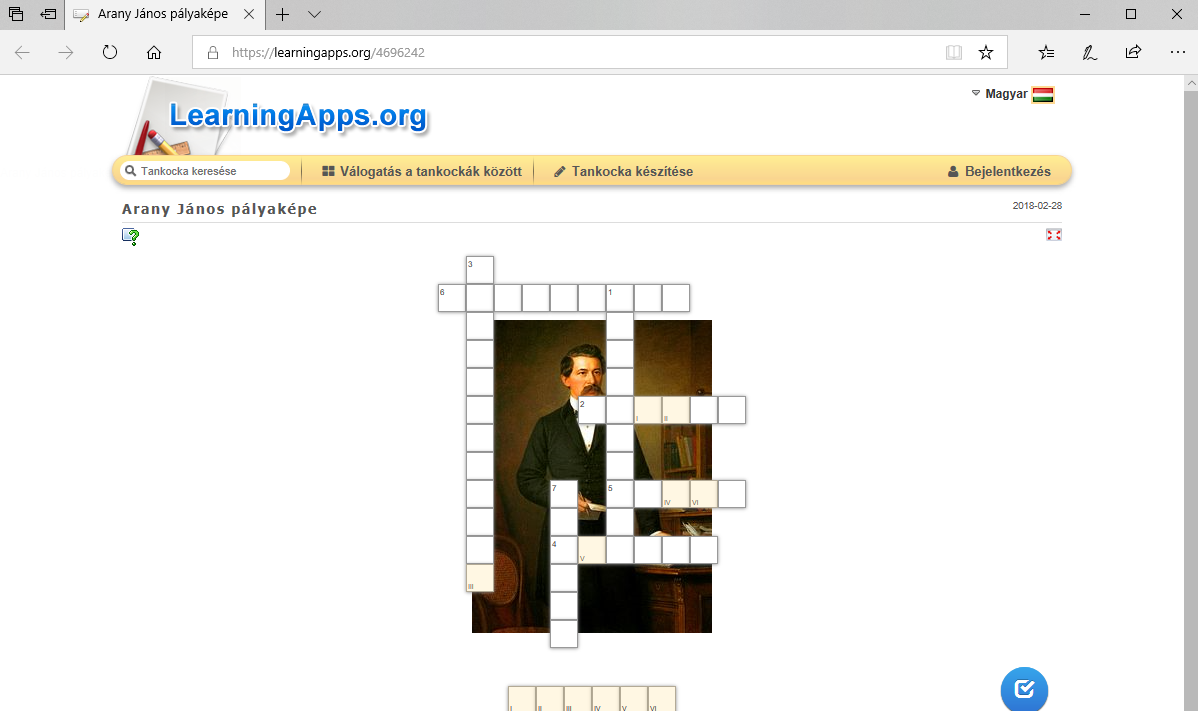 Megoldás: család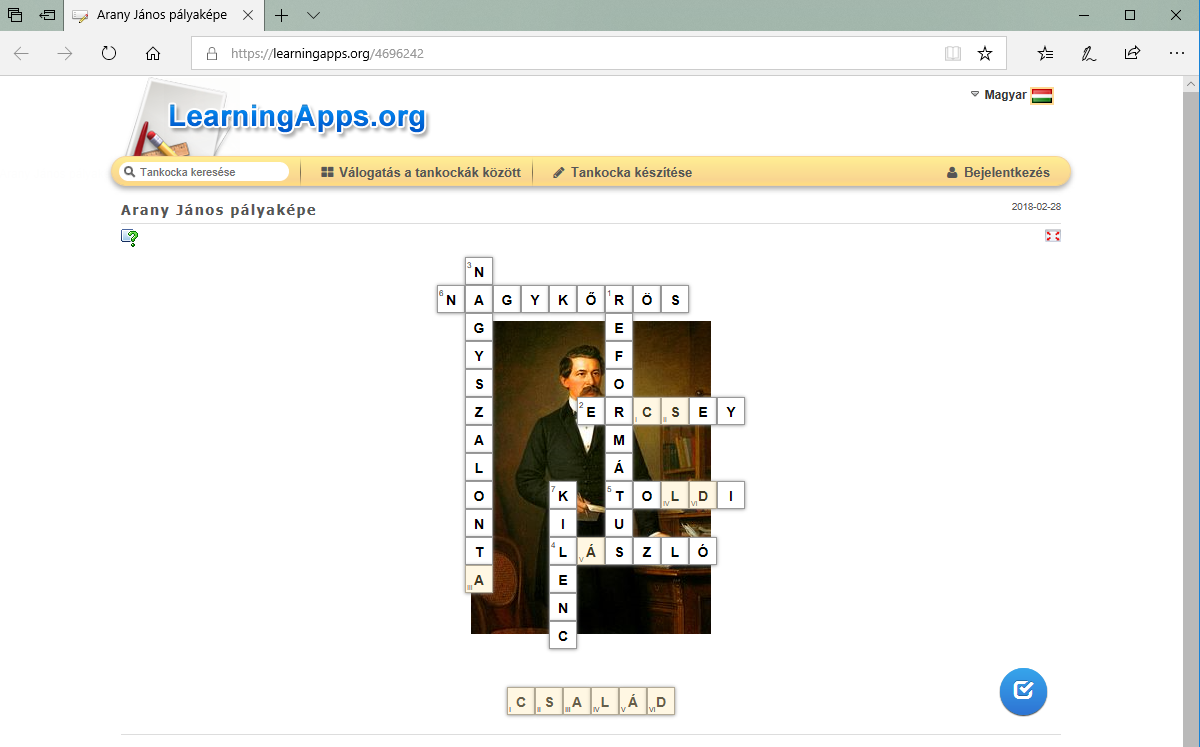 